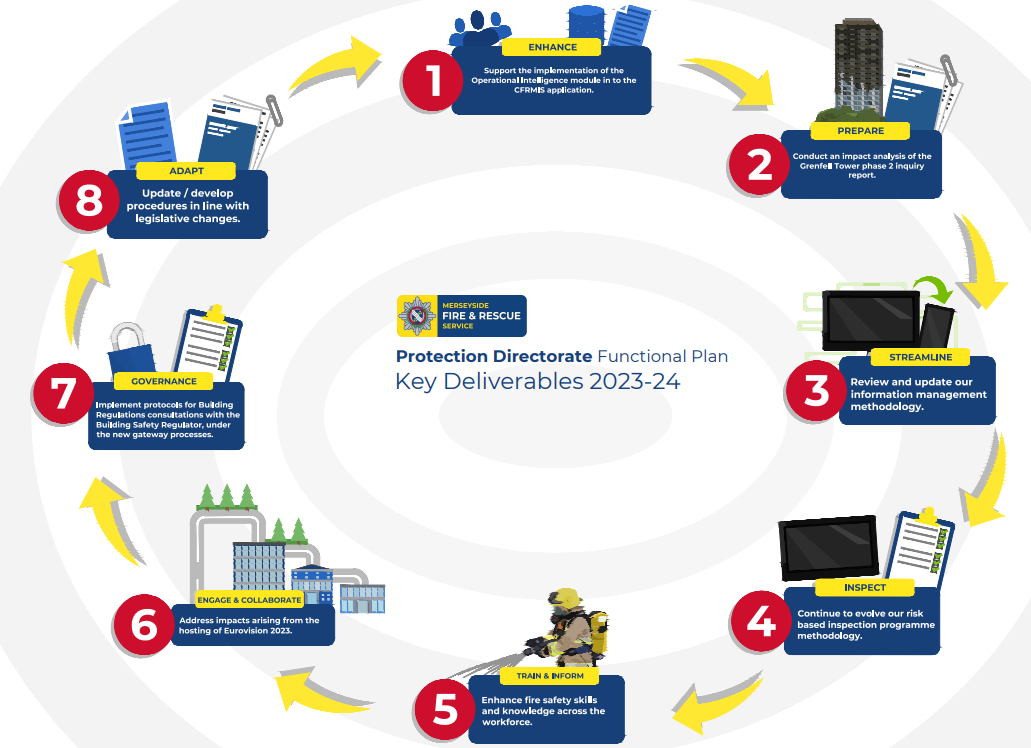 Action Plan 2023/24Action Plan 2023/24Action Plan 2023/24Action Plan 2023/24Action Plan 2023/24Action Plan 2023/24Action Plan 2023/24Action Plan 2023/24KEY DELIVERABLEACTIONS TO ACHIEVE EXPECTED OUTCOMESSUB-ELEMENTSOWNERPROGRESSDec 2023 UpdatePROJECTED COMPLETION DATEBOARD REPORT DATEBRAG STATUS1 Support the implementation of the Operational Intelligence module in to the CFRMIS application1.1 In collaboration with Preparedness, identify Protection associated elements required within the module1.1.1 Establish representation on the relevant working/project groupBuilt EnvironmentSM with Ops Intelligence reference assigned.April 20231 Support the implementation of the Operational Intelligence module in to the CFRMIS application1.1 In collaboration with Preparedness, identify Protection associated elements required within the module1.1.2 Identify requisite number of development hours for Civica and identify appropriate budgetBuilt EnvironmentOngoing, as the module is developed this will become clearer.20/12/23 – Timescales and budget agreed at CFRMIS project board.  This sits with Ops Preparedness.June 20231 Support the implementation of the Operational Intelligence module in to the CFRMIS application1.1 In collaboration with Preparedness, identify Protection associated elements required within the module1.1.3 Identify person specification and job profile for a CFRMIS data manager and recruit accordinglyTechnical Fire SafetyPerson Spec finished, meeting 3/8/23 to finalise.20/12/23 – Process completed, position offered.September 20232 Conduct an impact analysis of the Grenfell Tower Phase 2 Inquiry Report2.1 Review recommendations contained in the report and devise associated action plan2.1.1 Utilise project plan from Phase 1 creating RAG rating identifying action ownersBuilt EnvironmentGTI phase 2 report will not be released until the start of the next financial year. Associated workstreams will be rolled in to the functional delivery plan for 2024/25.December 2023Board notified at CRM Board meeting 06.07.232 Conduct an impact analysis of the Grenfell Tower Phase 2 Inquiry Report2.1 Review recommendations contained in the report and devise associated action plan2.1.2 Identify risk rating to MFRABuilt EnvironmentGTI phase 2 report will not be released until the start of the next financial year. Associated workstreams will be rolled in to the functional delivery plan for 2024/25.December 2023Board notified at CRM Board meeting 06.07.232 Conduct an impact analysis of the Grenfell Tower Phase 2 Inquiry Report2.2 Provide training and information for relevant personnel2.2.1 Identify training gap analysis and address CPD/ training courses as requiredBuilt EnvironmentGTI phase 2 report will not be released until the start of the next financial year. Associated workstreams will be rolled in to the functional delivery plan for 2024/25.March 2024Board notified at CRM Board meeting 06.07.232 Conduct an impact analysis of the Grenfell Tower Phase 2 Inquiry Report2.3 Work collaboratively with North West FRS enforcement partners to agree a consistent and best practice approach2.3.1 Nominate SPOC to represent MFRABuilt EnvironmentGTI phase 2 report will not be released until the start of the next financial year. Associated workstreams will be rolled in to the functional delivery plan for 2024/25.March 2024Board notified at CRM Board meeting 06.07.232 Conduct an impact analysis of the Grenfell Tower Phase 2 Inquiry Report2.4 Identify appropriate infrastructure for implementation of recommendations, such as the CFRMIS platform2.4.1 Review of audit form and letters suite to ensure recommendations are adoptedBuilt EnvironmentGTI phase 2 report will not be released until the start of the next financial year. Associated workstreams will be rolled in to the functional delivery plan for 2024/25.March 2024Board notified at CRM Board meeting 06.07.232 Conduct an impact analysis of the Grenfell Tower Phase 2 Inquiry Report2.5 Close off remaining recommendations from phase 12.5.1 Implementation of stairwell protection procedures and associated equipmentBuilt Environment3 of the 46 phase 1 recommendations to be completed. SPT element will take a period to ensure all operational personnel are trained.Merpol now agreed communication method for FSG, NWAS to follow.Consultation finishes on 14th August for SPT amendments to SOP 1.1.0 and 1.1.3.March 20243 Review and update our information management methodology3.1 Refresh and construct new cloud based storage for departmental references and workstreams3.1.1 Liaise with System Support to plan and design a new Portal page based on directorate structure.Technical Fire Safety & Built Environment20/06/23 Initial meeting with System support has taken place and an initial Protection scoping meeting (SM).08/09/23 A portal structure PowerPoint is being built by all reference holders.  A link has been shared with System Support so they are fully sighted on progress (SM).30/10/23 Last meeting held on 17/09.  Next meeting scheduled for 8/11. PowerPoint layout transferred to a spreadsheet so System Support can recreate as the portal.  All reference holders tasked with establishing portal layout for their references (SM).20/12/23 – Potential department restructure may impact new portal layout (SM).March 20243 Review and update our information management methodology3.1 Refresh and construct new cloud based storage for departmental references and workstreams3.1.2 Allocate existing portal folders to reference leads for cleanse of existing informationTechnical Fire Safety & Built EnvironmentDirectorate meeting has taken place to scope the new Portal design based on our Directorate organisational Structure. Each lead has been tasked with providing an initial paragraph explaining what their team does. A review of all current documents held on the Portal has taken place and they have been allocated to each reference holder for retention, deletion or archive. Next meeting is 21/8/23 where tasks above should be completed.  Portal migration now taking place w/c 9th October, which gives us clear deadline for our Portal review. Next meeting 27/9/23. 30/10/23 Ongoing.  A large portion has been completed. (SM)29/11/23 COMPLETE (SM)March 20243 Review and update our information management methodology3.2  Review and update all Technical Fire Safety departmental doctrine3.2.1 Transfer all new Technical FS doctrine to new portal areaTechnical Fire Safety Portal migration planned w/c 9th October 2023.30/12/23 – All documentation on the portal has been reviewed and cleansed.  The review and cleanse of Network location FS Management is expected to be complete by the 2nd week in January.  The review and cleanse of Network location Fire Protection Management will follow immediately after.  All documentation is expected to be reviewed and ready for importing to the new portal by mid February (SM).March 20243 Review and update our information management methodology3.2  Review and update all Technical Fire Safety departmental doctrine3.2.2 Agree a retention schedule for all documentation and set access to areas based on department needTechnical Fire Safety 20/12/23 – Initial scoping has been carried out.  Initial data cleansing of FS Management and Fire Protection Management is underway (SM).March 20243 Review and update our information management methodology3.3 Review and update all Built Environment departmental doctrine3.3.1 Transfer all new Built Environment doctrine to new portal areaBuilt Environment Portal migration planned w/c 9th October 202330/12/23 – All documentation on the portal has been reviewed and cleansed.  The review and cleanse of Network location FS Management is expected to be complete by the 2nd week in January.  The review and cleanse of Network location Fire Protection Management will follow immediately after.  All documentation is expected to be reviewed and ready for importing to the new portal by mid February (SM).March 20243 Review and update our information management methodology3.3 Review and update all Built Environment departmental doctrine3.3.2 Agree a retention schedule for all documentation and set access to areas based on department needBuilt Environment 20/12/23 – Initial scoping has been carried out.  Initial data cleansing of FS Management and Fire Protection Management is underway (SM)March 20243 Review and update our information management methodology3.4 Development and provision of the Protection dashboard3.4.1  Deliver a district facing dashboard within CFRMIS to support Inspectors and auditors in completing the requirements of their roleTechnical Fire Safety Process maps for audits completed and storyboard (90%) created to present to Civica. 30% of 3.4.1 completed 12.05.23.22/07/23 – Final Dashboard presentation with champions has taken place and final meeting with working party to confirm draft completion.  Initial discussion meeting with Civica and System Support has taken place.  Storyboard has been sent to Civica to calculate the number of development days required.  Final meeting being scheduled with Civica and System Support (provisionally 8th Aug).08/09/23 – Dashboard has been presented to Civica.  Civica have reviewed the proposal and provided a Quick Screens Specification with a number of questions.  A meeting has been arranged for 13/09 to discuss and provide a response (SM).30/10/23 – Response forwarded to Civica on 17/10.Awaiting response from Civica (SM).20/12/23 – Due to organisational priorities, SSRI has been prioritised.  Still awaiting quote and timescale from Civica (SM).March 20243 Review and update our information management methodology3.4 Development and provision of the Protection dashboard3.4.2 Deliver a management focused dashboard within CFRMIS to primarily support PCM’s & SFSI’s in completing the requirements of the role.Technical Fire Safety 22/07/23 - This has been merged in to the dashboard storyboard.  A suite of reports needs to be established.  Now part of 3.4.1.March 20243 Review and update our information management methodology3.4 Development and provision of the Protection dashboard3.4.3 Allocate recourses to T&F group to deliver 3.4.1 and 3.4.2Technical Fire Safety Task and Finish group created and meet regularly.May 20233 Review and update our information management methodology3.5 Assign clear lines of responsibility for departmental references and associated data3.5.1 Utilise department structure as format for information and retention ownershipTechnical Fire Safety & Built EnvironmentThis has been established in association with 3.1.2.20/12/23 – Reference holders are informed of areas of responsibility and ownership of information management.March 20243 Review and update our information management methodology3.6 Ascertain feasibility of CFRMIS development in reference to petroleum and explosives  3.6.1 Implement a process for automatically capturing petroleum in the HO ReturnsTechnical Fire Safety 01/11/23 – Following submission of the Q2 returns, confirmation was sought from IG that this is now populating automatically March 20243 Review and update our information management methodology3.6 Ascertain feasibility of CFRMIS development in reference to petroleum and explosives  3.6.2 Implement a process for automatically capturing explosives in the HO ReturnsTechnical Fire Safety Contraventions from Explosives visits are automatically transferred to the HO returns. 18/05/23.17/11/23 – Following Q3 returns, confirmation was sought from IG that this is now populating automatically September 20233 Review and update our information management methodology3.6 Ascertain feasibility of CFRMIS development in reference to petroleum and explosives  3.6.3 Implement a process for managing explosives licenses in CFRMISTechnical Fire Safety 20/06/23 Questionnaires now automatically create pending jobs depending on the Inspection outcome.  Contraventions automatically populate the HO returns.  The number of licenses automatically populate the HO returns (SM).22/07/23 – System Support and Civica are working on producing an online application form.08/09/23 – Specification received from Civica.  Work is ongoing to review this.15/11/23 – A version of the external CFRMIS application form and payment process has been received by Protection from System Support.  This is being tested.  The supporting webpage has also been created by Corporate Comms. 20/12/23 – The questionnaire is with System Support for amendments (SM).March 20243 Review and update our information management methodology3.7 Ascertain the feasibility and benefits of becoming ISO 9001 certified in the Protection department3.7.1 Review the need for obtaining ISO 9001 Quality managementTechnical Fire Safety Meeting is being arranged with WFST.No outcome captured from this meeting.Decision taken to focus on CAR registration in the immediate term and no further exploration of ISO 9001 accreditation will be taken in the immediate term.March 20243 Review and update our information management methodology3.7 Ascertain the feasibility and benefits of becoming ISO 9001 certified in the Protection department3.7.2 Establish initial and ongoing costs of ISO 9001Technical Fire Safety Decision taken to focus on CAR registration in the immediate term and no further exploration of ISO 9001 accreditation will be taken in the immediate term.March 20243 Review and update our information management methodology3.7 Ascertain the feasibility and benefits of becoming ISO 9001 certified in the Protection department3.7.3 Produce feasibility report regarding ISO 9001Technical Fire Safety Decision taken to focus on CAR registration in the immediate term and no further exploration of ISO 9001 accreditation will be taken in the immediate term.March 20243 Review and update our information management methodology3.8 Devise a mechanism to capture external impacts that may influence departmental activity3.8.1 Develop and set up a reporting tool on the portal to allow for external impacts to be shared and allocated to relevant actioneesTechnical Fire Safety & Built Environment To be set up during the Portal rebuild. Portal form to be used to direct departmental impacts onto relevant team within the directorate.20/12/23 – External activity including BSR, concerns, events, post fire and UwFS that require protection involvement now have departmental processes embedded in to business as usual.March 20243 Review and update our information management methodology3.9 Review the requirement to maintain/keep common departmental folders3.9.1 Review and refresh retention schedules were appropriateTechnical Fire Safety & Built Environment20/12/23 – Common folders have been reviewed.  Folders should not be required once the portal migration is complete.  3.9.1 merged in to action 3.3.2.March 20243 Review and update our information management methodology3.10 Review the suitability of the Enforcement Activity Register and how we present the data externally3.10.1 Assure the information contained in the register and embed the data in CFRMISTechnical Fire Safety 20/12/23 – The information contained in CFRMIS is now aligned in to the external facing webpage.March 20243 Review and update our information management methodology3.10 Review the suitability of the Enforcement Activity Register and how we present the data externally3.10.2 Develop the CFRMIS Enforcement module to provide regular and accurate data for the NFCC Tymly systemTechnical Fire Safety 20/12/23 – NFCC are reviewing Tymly system.  Confirmation will be required at the next EWG meeting.  If Tymly is to remain, the work will be completed by March.March 20244 Continue to evolve our risk based inspection programme methodology4.1 Devise a programme of phased implementation towards a CFRMIS intelligence led inspection programme4.1.1 Update relevant SI to reflect revised methodologyTechnical Fire Safety & Built EnvironmentNew SI produced and submitted for consultation. PGN completed and distributed across the directorateDecember 20234 Continue to evolve our risk based inspection programme methodology4.1 Devise a programme of phased implementation towards a CFRMIS intelligence led inspection programme4.1.2 Ensure CFRMIS is fed with the revised approach so as to generate appropriate inspection regimes for our regulatory personnelTechnical Fire Safety & Built EnvironmentCFRMIS updated and IFOG planner now revised in line with new RBIP. December 20234 Continue to evolve our risk based inspection programme methodology4.2 Develop an evaluation/assurance framework for departmental activities4.2.1 Liaise with Strategy and Performance regarding the broadening of Corporate Assurance to departmental reviews. MCTechnical Fire Safety & Built EnvironmentMeeting held with BE SM’s to scope parameters of department CA. Meeting held with SM McCormack to see how this can be recorded and stored.22/07/23 – Document in draft.  Further development is required.28/7/23 Meeting with Director of Strategy and Performance; happy for us to utilise System Support to set up a recording mechanism on the Portal.08/09/23 – First draft has been completed.  This has been shared for comment.  A meeting for review of comments has been scheduled for 15/09 (SM).30/10/23 – A trial run has been undertaken of the form. As a result of this, amendments a have been made and clarity sought in some areas.  Next trial run scheduled for 2/11 (SM).February 20244 Continue to evolve our risk based inspection programme methodology4.2 Develop an evaluation/assurance framework for departmental activities4.2.2 Implement corporate assurance reviews based on the framework. MCTechnical Fire Safety & Built Environment20/12/23 – PGN has been drafted and awaiting publication once peer review is complete (SM).February 20244 Continue to evolve our risk based inspection programme methodology4.2 Develop an evaluation/assurance framework for departmental activities4.2.3 Consider NW FRS Protection Quality AssuranceTechnical Fire Safety & Built EnvironmentNW Doc is now in Draft, Northwest Protection Group Fire Safety Competence Assessment has been approved by the NW Protection Task Group and is now being utilised by all NW FRS.December 20234 Continue to evolve our risk based inspection programme methodology4.2 Develop an evaluation/assurance framework for departmental activities4.2.4 Establish Peer review QA framework within the NW FRSTechnical Fire Safety & Built EnvironmentNW Training Group have now developed the Northwest AQA framework in collaboration and agreement with all Northwest FRS.December 20234 Continue to evolve our risk based inspection programme methodology4.2 Develop an evaluation/assurance framework for departmental activities4.2.5 Design and create a department assurance programme that works alongside corporate assurance.Technical Fire Safety & Built EnvironmentDepartment assurance question set established, peer reviewed and added to a dedicated location on the portal.  A performance tracker has also been created and added to the same location (SM).January 20244 Continue to evolve our risk based inspection programme methodology4.2 Develop an evaluation/assurance framework for departmental activities4.2.6 Implement department assurance reviews.Technical Fire Safety & Built Environment20/12/23 – PGN has been drafted and awaiting publication once peer review is complete (SM).05/01/24 – Peer review complete.  PGN sent for publication. First department assurance exercise scheduled for the first half of February (SM).January 20244 Continue to evolve our risk based inspection programme methodology4.3 Review the rationale and approach to SOFSA4.3.1 Review the types of premises operational crews can currently complete a SOFSA with a view to broadening scope.Built EnvironmentReport being produced based on what we have left of the current office, industrial and shop allocations and how we can broaden scope.27/12/23 Paper to go to CRMB to outline revisit strategy.12/1/24 CRMB agree SOFSA strategy to be implemented 24/25 FDP. MCJanuary 24CRMB Jan 244 Continue to evolve our risk based inspection programme methodology4.3 Review the rationale and approach to SOFSA4.3.2 Support any broadening of premises types with suitable trainingBuilt EnvironmentScoping meeting has taken place looking at neighbouring FRS’s to see what Level 3 FS qualification would allow Station personnel to complete. Training is ongoing with WM/CM’s and this will fall in line with SOFSA strategyJanuary 24CRMB Jan 244 Continue to evolve our risk based inspection programme methodology4.3 Review the rationale and approach to SOFSA4.3.3 Review the need and suitability of a revisit strategy and implement any changes required.Built EnvironmentAnalysis using 02 data over 5 year period against SOFSA’s completed to see correlation.27/12/23 Paper to go to CRMB to outline revisit strategy.CRMB agree strategy to be implemented 24/25 FDP. MCJanuary 24CRMB Jan 244 Continue to evolve our risk based inspection programme methodology4.4 Identify key areas of focus for targeted campaigns based on intelligence/data4.4.1 Work with S&P using empirical data conduct intervention at regulated premises to compliment and improve future RBIPBuilt EnvironmentIdentification of areas have been highlighted. Data is currently being analysed.  04/10/23 NW Region Takeaway Task Group formed as a collaborative project to address non-compliance of takeaway businesses.30/10/23 Analysis of data from Area Sampling Campaigns have indicated 32% of Premises from FSEC L&N require immediate or further action vs 10% from RBIP. Further discussions to now take place regarding next steps. Presented to PMB.31/10/23 Agreed actions from NW Region Takeaway Task Group are to develop the following:Social Media CampaignCampaign LeafletRevise external websitesVideo Comms CampaignUndertake a week of action on 29th Jan 24Engagement Framework will be utilised and continually developed to aid in identifying premises outside of RBIP in line with NW Regional Group. 3/12/23January 20244 Continue to evolve our risk based inspection programme methodology4.5 Analyse equality data to ensure campaigns are targeted and equitably facilitated4.5.1 Conduct periodic reviews of audit outcomes via Q&A process to assist in informing future/planned campaigns and initiativesTechnical Fire Safety & Built EnvironmentEvaluation of Business Safety Week against the Engagement Framework has been completed, presented to CRMB 2/11/23November  2024CRMB 2/11/234 Continue to evolve our risk based inspection programme methodology4.6 Ensure departmental resourcing is sufficient based on risk, demand and vulnerability4.6.1 Actively monitor directorate resourcing in cohesion with POD succession planning directivesTechnical Fire Safety & Built EnvironmentFSI recruitment now completed after liaison with POD.November 20234 Continue to evolve our risk based inspection programme methodology4.6 Ensure departmental resourcing is sufficient based on risk, demand and vulnerability4.6.2 Initiate and conduct recruitment processes as necessaryTechnical Fire Safety & Built EnvironmentFSI recruitment now completed after liaison with POD. Internal process for 4 positions will be completed w/c 4th October 2023.5 Enhance Fire Safety skills and knowledge across the workforce5.1 Deliver level 3 Fire Safety training to all CM/WM5.1.1 Support POD for a Gap analysis of current Fire Safety qualifications across Response watch and crew managersBuilt EnvironmentScoping meetings taken place with POD to define gap analysis. List of managers now confirmed with POD and process map in place to deliver course. 13/7/23June 20235 Enhance Fire Safety skills and knowledge across the workforce5.1 Deliver level 3 Fire Safety training to all CM/WM5.1.2 Implement training programme for existing CM/WM’s in level 3 fire safetyBuilt EnvironmentQuestion asked with regards to other FRS approach.Meeting with SM Sopp on 23/05/23 to discuss.Rolling training programme agreed with POD and ATT MAN starting in September 2023. 13/7/23First course to take place 25/26-9-23March 20245 Enhance Fire Safety skills and knowledge across the workforce5.1 Deliver level 3 Fire Safety training to all CM/WM5.1.3 Liaise with POD and embed Fire Safety Level 3 onto CMD and WMD programmesBuilt EnvironmentAdded to the CMD Programme, once Gap analysis completed, will be added to WMD Programme.L3 has been added to both development programmes and the ranks have been programmed in to attend courses starting Sept 2023. 13/7/23.March 20245 Enhance Fire Safety skills and knowledge across the workforce5.1 Deliver level 3 Fire Safety training to all CM/WM5.1.4 Adopt new Level 2 SFJ qualification in Carrying Out Fire Safety Checks for FF once releasedBuilt EnvironmentLevel 2 Qualification released and being considered as an option.*Level 2 qualification will not be considered as Level 3 will be rolled out to CM and WM.Report has been written to justify the rational for not adopting the L2, SM Evans will deliver. 13/7/23March 20245 Enhance Fire Safety skills and knowledge across the workforce5.2 Develop Fire Safety themed scenarios to support departmental and operational personnel skills development5.2.1 Work with Training to encompass fire safety understanding within TCA scenariosBuilt EnvironmentFire Safety themes are now being introduced and embedded within TCA scenarios. Moving forward we will request that Command Department consult with Protection when designing future TCA scenarios. Liaison carried out for new SM TCA’s in Sept. 1/8/23Aug 235 Enhance Fire Safety skills and knowledge across the workforce5.2 Develop Fire Safety themed scenarios to support departmental and operational personnel skills development5.2.2 Work with Command to add Fire Safety Legislative input on ICMM coursesBuilt EnvironmentSM Sopp stated during a meeting that the ICMM course content is already saturated. However, we will request the addition of minimal essential content.30/10/23 ICWM/CM course now has PRO input.March 20245 Enhance Fire Safety skills and knowledge across the workforce5.2 Develop Fire Safety themed scenarios to support departmental and operational personnel skills development5.2.3 Look into the use of virtual reality trainingBuilt EnvironmentCommand department are not pursuing the utilisation of VR in the form of immersive headsets. However, fire safety-themed programs are available via the XVR platform. We will consider incorporating its use during the Level 3 input.14/8/23 XVR to be utilised in the L3 course as part of the contravention awareness sessions. August 20235 Enhance Fire Safety skills and knowledge across the workforce5.3 Expand training delivery to functional roles within Prevention (eg advocates, Prevention team)5.3.1 Identify personnel requiring trainingBuilt EnvironmentEmail sent to Prevention GM’s to obtain numbers of staff if requirement is to be pursued by their directorate. 13/7/23March 20245 Enhance Fire Safety skills and knowledge across the workforce5.3 Expand training delivery to functional roles within Prevention (eg advocates, Prevention team)5.3.2 Schedule training deliveryBuilt EnvironmentTraining to be incorporated within current L3 courses for our WM and CM’s. 13/7/23. Staff identified by GM Hill from Arson Team and allocation added to TRM. 1/8/23March 20245 Enhance Fire Safety skills and knowledge across the workforce5.4 Further enhance Operational knowledge of the built environment. 5.4.1 Create a training video relating to active and passive systems within the built environment.Built EnvironmentMeeting held with Scott Nolan to facilitate video production. Filming to be carried out 6-8th September. 3/12/23 High rise bags video completed and high rise active/passive to be completed in January 24January 245 Enhance Fire Safety skills and knowledge across the workforce5.4 Further enhance Operational knowledge of the built environment. 5.4.2 Create a training video highlighting new High Rise and Reconnaissance Bags.Built EnvironmentAs above. Bags to be trialled at Liverpool City, Kensington, Old Swan and Toxteth prior to full roll out.13/7/233/12/23 trial appliances now bollarded to store HR bags.January 24 6 Address impacts arising from the hosting of Eurovision 20236.1 Assign an officer to respective Liverpool BID Team/ Safety Advisory Group (SAG) as appropriate6.1.1 Work with SAG to identify peripheral events linked to Eurovision 2023 which may impact on community safetyTechnical Fire Safety & Built EnvironmentStrategic and tactical level officers assigned to appropriate meeting forumsApril 2023CRMB 2/11/236 Address impacts arising from the hosting of Eurovision 20236.1 Assign an officer to respective Liverpool BID Team/ Safety Advisory Group (SAG) as appropriate6.1.2 Identify and prepare for events which would impact on capacity and effectiveness of CRM resources  Technical Fire Safety & Built EnvironmentProtection personnel undertaken targeted inspections and campaigns in key areas associated with the event, including out of hours cover to ensure availability of sector competent adviceMay 2023CRMB 2/11/236 Address impacts arising from the hosting of Eurovision 20236.1 Assign an officer to respective Liverpool BID Team/ Safety Advisory Group (SAG) as appropriate6.1.3 Feedback on lessons learned/identified during the eventTechnical Fire Safety & Built EnvironmentMulti agency debrief taking place, issues re poor crowd control in front of St. Georges hall to be raised. Summary report being prepared for CRM Board 06.07.23.30/10/23 Protection Events Team established and Significant Events Reports written for The Open and Eurovision.July 2023CRMB 2/11/236 Address impacts arising from the hosting of Eurovision 20236.2 Devise a procedure for dealing with short term accommodation premises6.2.1 Work with NFCC Regional FRS’s and Local Authorities to formulate a policy and procedure for the regulation of short term letsTechnical Fire Safety20/12/23 – Correspondence has been sent to NFCC and HO.  No guidance has been issued for regulators.  Further engagement via MOU.March 20246 Address impacts arising from the hosting of Eurovision 20236.2 Devise a procedure for dealing with short term accommodation premises6.2.2 Direct appropriate CRM resources to undertake MFRA regulatory responsibilities in response to potential increases in short term letsTechnical Fire Safety20/12/23 – Liaison with events coordinating team to deploy CRM resources to localised increases such as Eurovision, golf , Aintree etc. and work with Corporate Comms and other regulators.March 20246 Address impacts arising from the hosting of Eurovision 20236.3 Be cognisant of any relevant impacts identified in the Liverpool City Plan6.3.1 To ensure High Rise Residential Buildings comply with new legislation, including changes to the  FSO and the Fire Safety (England) Regulations 2022Technical Fire Safety & Built EnvironmentFire Safety (England) Regulations has been implemented.  The process and response rate is being monitored.  IT is proposed that HRRB’s that have not responded are audited after 6 months of the launch of the Regulations. 18/05/23.22/07/23 – Buildings which have not responded to the FSR have been identified and scheduled for an audit though IF/OG before the end of the financial year.20/12/23 – Procedures and guidance are in place. March 2024CRMB 2/11/236 Address impacts arising from the hosting of Eurovision 20236.3 Be cognisant of any relevant impacts identified in the Liverpool City Plan6.3.2 To ensure remediation of external wall systems from residential high rise buildings is undertaken in line with government guidanceTechnical Fire Safety & Built EnvironmentPoint of contact as council liaison identified.  All HRRB’s that require remediation are being reviewed against BSF, BDD & 002e process.  All HRRB’s are in CFRMIS including number of floors and appropriate SLN.22/07/23 – Current status of high rise premises have been reviewed.  Regular meeting with LCC and DLUCH established.08/09/23 – Nationally a company, The Rockwell Group are refusing so sign the short term funding agreement for the BSF.  There are 7 in Merseyside.  We continue to work with DLUHC and LCC to formulate a coordinated approach.  Two buildings have now signed, one will be subject to a JIT inspection.Meeting has taken place to explore the possibility of using Remediation Orders.  A meeting has been arranged with Ria for 14/09 (SM).17/11/23 – regular meetings are taking place with legal regarding a remediation order application for Kings dock Mill (SM).20/12/23 – Procedures in place. Business as usual.March 2024CRMB 2/11/236 Address impacts arising from the hosting of Eurovision 20236.3 Be cognisant of any relevant impacts identified in the Liverpool City Plan6.3.3 Capture any post event learning and address any identified actions accordinglyTechnical Fire Safety & Built Environment30/10/23 Protection Events Team established and Significant Events Reports written for The Open and Eurovision.October 2023CRMB 2/11/237 Implement protocols for Building Regulations consultations with the Building Safety Regulator, under the new Gateway processes7.1 Recruit additional resources to support BSR workstream as identified by the PPRU7.1.1 Advertise for relevant positionsTechnical Fire SafetyAdvert compiled and posted February 2023March 20237 Implement protocols for Building Regulations consultations with the Building Safety Regulator, under the new Gateway processes7.1 Recruit additional resources to support BSR workstream as identified by the PPRU7.1.2 Schedule and undertake interviewsTechnical Fire SafetyExternal candidate for 1 inspector post recruited. Fire Engineer appointed. 2nd inspector post to be offered to internal team members on a rotation basis (refer 7.1.4)May 20237 Implement protocols for Building Regulations consultations with the Building Safety Regulator, under the new Gateway processes7.1 Recruit additional resources to support BSR workstream as identified by the PPRU7.1.3 Induction and training of external candidatesTechnical Fire SafetyNew starter commences 02.05.23 with induction training scheduled accordinglyOngoing training for new recruit proceeding well (27.09.23) 20/12/23 – External training courses identified and training needs analysis being undertaken. (LK)March 20247 Implement protocols for Building Regulations consultations with the Building Safety Regulator, under the new Gateway processes7.1 Recruit additional resources to support BSR workstream as identified by the PPRU7.1.4 Expressions of interest from internal candidatesTechnical Fire SafetyExpressions of interest received – decisions pending (27.09.23)20/12/23 – Second BSR officer in post. EOI have been received for backfill in to FET.December 20237 Implement protocols for Building Regulations consultations with the Building Safety Regulator, under the new Gateway processes7.2 Liaise with HSE and other Northwest FRS regarding formation of multi-disciplinary teams and consultation protocols7.2.1 Investigate/arrange protocols with PPRU Technical Fire SafetyInformation re procedures from HSE via PPRU now coming in, including HSE Portal information (27.03.23) 20/12/23 – Protocols in place from PPRU, HSE and North West Regional hubDecember 20237 Implement protocols for Building Regulations consultations with the Building Safety Regulator, under the new Gateway processes7.2 Liaise with HSE and other Northwest FRS regarding formation of multi-disciplinary teams and consultation protocols7.2.2 Arrange contacts with BSRTechnical Fire SafetyNorthwest staffing sent by monthly returns to BSR – contact with HSE will be via direct access to HSE Portal. Goes live end of September (27.09.23)October 20237 Implement protocols for Building Regulations consultations with the Building Safety Regulator, under the new Gateway processes7.2 Liaise with HSE and other Northwest FRS regarding formation of multi-disciplinary teams and consultation protocols7.2.3 Arrange and implement procedures for regular meetings with North West Group Technical Fire SafetyFirst full regional meeting on 18th September 2023. Procedures for allocating work, joint working and shadowing decided. Additional contact to ensure consistency pending (27.09.23)October 20237 Implement protocols for Building Regulations consultations with the Building Safety Regulator, under the new Gateway processes7.2 Liaise with HSE and other Northwest FRS regarding formation of multi-disciplinary teams and consultation protocols7.2.4 Attendance at regional/ national training/ conferences as appropriateTechnical Fire SafetyBSR Fire Engineer Regional Manager Meetings, and central conference (27.09.23)October 20237 Implement protocols for Building Regulations consultations with the Building Safety Regulator, under the new Gateway processes7.2 Liaise with HSE and other Northwest FRS regarding formation of multi-disciplinary teams and consultation protocols7.2.5 Input into any consultations/ case studies/ forums from PPRU, BSR or North West GroupTechnical Fire SafetyTook part in pilot Safety Case Studies (two by MFRS) in April & June 2023 – awaiting feedback from Northwest Group re findings. Input into development of Regulator’s IT for Portal and MDTs  in workshops over summer and autumn by MFRS staff successfully completed (27.09.23)20/12/23 – Still awaiting feedback from HSE re safety case pilot.  No national consultations received.12/01/24 First northwest MDT request received by Manchester – TR to attend and shadow.March 20247 Implement protocols for Building Regulations consultations with the Building Safety Regulator, under the new Gateway processes7.3 Develop associated internal processes7.3.1 Formation of BSR Team – combination of Fire Engineer; designated inspector and district inspectorsTechnical Fire SafetyFire Engineer in post; inspector posts to be finalised; support from FET arranged (27.09.23)20/12/23 - CompleteOctober 20237 Implement protocols for Building Regulations consultations with the Building Safety Regulator, under the new Gateway processes7.3 Develop associated internal processes7.3.2 Formulate inspection programme for existing buildings – coordinating with district inspectors, North West Group and BSRTechnical Fire SafetyLatest information from HSE is that work on existing building stock is planned to begin in April 2024 (27.09.23) 20/12/23 – No further information from HSE.  Plan start date is April.  Outside MFRS control.March 20247 Implement protocols for Building Regulations consultations with the Building Safety Regulator, under the new Gateway processes7.3 Develop associated internal processes7.3.3 Implement consultation process for new buildings in line with requirements of BSR and Northwest GroupTechnical Fire SafetyProcess via which Regional Manager will allocate work arranged. Procedures joint working and shadowing decided. Additional contact to ensure consistency pending (27.09.23)October 20237 Implement protocols for Building Regulations consultations with the Building Safety Regulator, under the new Gateway processes7.4 Implement recording mechanisms in CFRMIS7.4.1 Job type; document storage; naming conventions for audits of existing buildingsTechnical Fire SafetyNew Planning Gateway One and BSR jobs created on CFRMIS.October 20237 Implement protocols for Building Regulations consultations with the Building Safety Regulator, under the new Gateway processes7.4 Implement recording mechanisms in CFRMIS7.4.2 Job type; document storage; naming conventions for consultations for new builds / change of useTechnical Fire SafetyNew Planning Gateway One and BSR jobs created on CFRMIS.October 20237 Implement protocols for Building Regulations consultations with the Building Safety Regulator, under the new Gateway processes7.5 Identify and deliver relevant CPD input to personnel7.5.1 Research and cascade BSR information from HSE websiteTechnical Fire SafetyMarch 20247 Implement protocols for Building Regulations consultations with the Building Safety Regulator, under the new Gateway processes7.5 Identify and deliver relevant CPD input to personnel7.5.2 Research and cascade information from PPRUTechnical Fire SafetyMarch 20247 Implement protocols for Building Regulations consultations with the Building Safety Regulator, under the new Gateway processes7.5 Identify and deliver relevant CPD input to personnel7.5.3 Research and cascade online CPD regarding pertinent items such as external wall systems; fire stopping etcTechnical Fire SafetyMarch 20247 Implement protocols for Building Regulations consultations with the Building Safety Regulator, under the new Gateway processes7.5 Identify and deliver relevant CPD input to personnel7.5.4 Presentations during departmental CPD sessions to keep department updated regarding developments Technical Fire SafetyMarch 20248 Update/develop procedures in line with legislative changes8.1 Develop and implement a strategy in response to S156 of the Building Safety Act8.1.1 train and develop operational personnelTechnical Fire Safety & Built Environment08/09/23 1. A protection Note has been drafted.  2. The SOFSA Learnpro is being updated.3. The supporting guidance on the SOFSA form is being updated.4. The L3 fire safety input is being updated.5. Questions will be incorporated in to quarterly audit to support embedding the updates.October 20238 Update/develop procedures in line with legislative changes8.1 Develop and implement a strategy in response to S156 of the Building Safety Act8.1.2 Raise awareness and educate business owners and those that are impacted by the changes.Technical Fire Safety & Built Environment08/09/231. Information has been embedded in the digital leaflet supporting Business Safety Week.2. Correspondence is being drafted to share through the Chambers of Commerce.3. External webpage is being reviewed and updated.4. A mailshot is drafted in preparation for circulating using the email addresses held on CFRMIS.5. Social media campaign is being created with Corporate Comms.6. A link will be added to appointment letters.8. A new letter (2g) to respond to non-compliance identified through SOFSA visits.October 20238 Update/develop procedures in line with legislative changes8.1 Develop and implement a strategy in response to S156 of the Building Safety Act8.1.3 Inform and train Inspectors. Develop system for incorporating in to audit form until an updated audit form is provided.Technical Fire Safety & Built Environment1. A PGN has been drafted and ready for circulating.2. CPD presentation has been created and will be delivered on 12/09.3. Meeting scheduled for 13/09 to establish audit strategy and associated standard paragraphs.October 2023BRAG DescriptorBRAG DescriptorBRAG DescriptorBRAG DescriptorBRAG DescriptorAction not yet startedAction is unlikely to be delivered within the current functional delivery planAction may not be delivered by the designated deadline within the functional planAction will be delivered by the designated deadline within the functional planAction completedSTATUS SUMMARY – 14.02.24STATUS SUMMARY – 14.02.24Total Number of Workstreams84 (100%)Completed62 (74%)Action will be delivered by the designated deadline within the functional plan7 (8%)Action may not be delivered by the designated deadline within the functional plan1 (1%)Action is unlikely to be delivered within the current functional delivery plan10 (12%)Action not yet started4 (5%)